RussiaRussiaRussiaRussiaNovember 2023November 2023November 2023November 2023SundayMondayTuesdayWednesdayThursdayFridaySaturday1234Unity Day56789101112131415161718192021222324252627282930NOTES: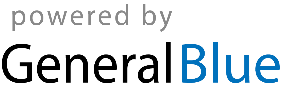 